IImoitus_TsL13_2/v5_9.8.2018Ilmoitus pyydetään täyttämään ensisijaisesti sähköisesti. Ilmoituksen voi jättää sähköpostilla, kirjeitse tai toimittamalla sen käyntiosoitteeseen.Ilmoittaja täyttää soveltuvin osinHenkilötiedot rekisteröidään Kotkan ympäristöterveydenhuollon palveluyksikön tietojärjestelmään. Järjestelmän rekisteriseloste on nähtävissä Kotkan ympäristöpalveluiden toimintayksikössä, osoitteessa Kotkantie 6, 48200 Kotka ja internetissä osoitteessa www.kotka.fi.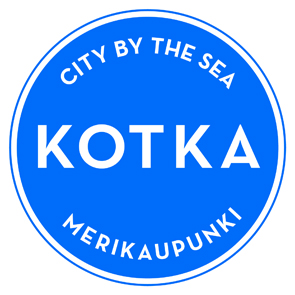 ILMOITUS

Terveydensuojelulain (763/1994) 
13 §:n mukaisesta toiminnasta  Ympäristöterveydenhuollon palveluyksikköDNro ja saapumispäivämäärä (viranomainen täyttää)Ilmoitettava toiminta Kauneudenhoito Tatuointi Solarium1. Ilmoituksen syy Toiminnan aloittaminen		 Toiminnan olennainen muuttaminen Toiminnanharjoittajan vaihtuminen	 Toiminnan aloittaminen		 Toiminnan olennainen muuttaminen Toiminnanharjoittajan vaihtuminen	 Toiminnan aloittaminen		 Toiminnan olennainen muuttaminen Toiminnanharjoittajan vaihtuminen	2. Ilmoitus-velvollinenToiminnanharjoittajan nimi tai toiminimiToiminnanharjoittajan nimi tai toiminimiY-tunnus2. Ilmoitus-velvollinenPostiosoitePostiosoitePuh.2. Ilmoitus-velvollinenYhteyshenkilöYhteyshenkilöSähköposti3.Toimipaikan nimi ja sijaintiToimipaikan nimiToimipaikan nimiToimipaikan puh.3.Toimipaikan nimi ja sijaintiToimipaikan osoiteToimipaikan osoiteToimipaikan osoite3.Toimipaikan nimi ja sijaintiToiminnan kuvausToiminnan kuvausToiminnan kuvaus3.Toimipaikan nimi ja sijaintiAloitusajankohta tai muutoksen päivämääräAloitusajankohta tai muutoksen päivämääräAloitusajankohta tai muutoksen päivämäärä4. LaskutustiedotLaskutusosoiteLaskutusosoiteLaskutusosoite5. Tilojen käyttäjätAsiakaspaikkojen määrä      h Asiakaspaikkojen määrä      h Asiakaspaikkojen määrä      h 5. Tilojen käyttäjät Henkilökunnan määrä      h Henkilökunnan määrä      h Henkilökunnan määrä      h 6. Tilat Huoneiston rakennusvalvonnallinen  käyttötarkoitus      Käyttötarkoitus selvitetty rakennusvalvonnasta  Kyllä               EiKäyttötarkoitus selvitetty rakennusvalvonnasta  Kyllä               Ei 6. Tilat Huoneiston pinta-ala       m2 Huoneiston pinta-ala       m2 Huoneiston pinta-ala       m2 6. Tilat Huoneisto sijaitsee Liikekiinteistössä Teollisuuskiinteistössä Asuinkiinteistössä Muussa kiinteistössä, millaisessa       Huoneisto sijaitsee Liikekiinteistössä Teollisuuskiinteistössä Asuinkiinteistössä Muussa kiinteistössä, millaisessa       Huoneisto sijaitsee Liikekiinteistössä Teollisuuskiinteistössä Asuinkiinteistössä Muussa kiinteistössä, millaisessa       6. Tilat Huoneiston ilmanvaihto Painovoimainen tulo ja poisto  Koneellinen poisto Painovoimainen tulo Koneellinen tulo ja poisto Huoneiston ilmanvaihto Painovoimainen tulo ja poisto  Koneellinen poisto Painovoimainen tulo Koneellinen tulo ja poisto Huoneiston ilmanvaihto Painovoimainen tulo ja poisto  Koneellinen poisto Painovoimainen tulo Koneellinen tulo ja poisto7. KäymälätilatHenkilökunta ja asiakkaat käyttävät samaa käymälää/käymälöitä WC         kpl, jossa on  Käsienpesupisteitä        kplKäsien kuivausta varten on Paperipyyhkeitä   Tekstiilit   PuhallinVain henkilökunnalle tarkoitetut käymälät WC         kpl, jossa on Käsienpesupisteitä        kplKäsien kuivausta varten on Paperipyyhkeitä   Tekstiilit   PuhallinErilliset asiakaskäymälät WC         kpl, jossa on Käsienpesupisteitä        kplKäsien kuivausta varten on Paperipyyhkeitä   Tekstiilit   PuhallinHenkilökunta ja asiakkaat käyttävät samaa käymälää/käymälöitä WC         kpl, jossa on  Käsienpesupisteitä        kplKäsien kuivausta varten on Paperipyyhkeitä   Tekstiilit   PuhallinVain henkilökunnalle tarkoitetut käymälät WC         kpl, jossa on Käsienpesupisteitä        kplKäsien kuivausta varten on Paperipyyhkeitä   Tekstiilit   PuhallinErilliset asiakaskäymälät WC         kpl, jossa on Käsienpesupisteitä        kplKäsien kuivausta varten on Paperipyyhkeitä   Tekstiilit   PuhallinHenkilökunta ja asiakkaat käyttävät samaa käymälää/käymälöitä WC         kpl, jossa on  Käsienpesupisteitä        kplKäsien kuivausta varten on Paperipyyhkeitä   Tekstiilit   PuhallinVain henkilökunnalle tarkoitetut käymälät WC         kpl, jossa on Käsienpesupisteitä        kplKäsien kuivausta varten on Paperipyyhkeitä   Tekstiilit   PuhallinErilliset asiakaskäymälät WC         kpl, jossa on Käsienpesupisteitä        kplKäsien kuivausta varten on Paperipyyhkeitä   Tekstiilit   Puhallin8. Siivousväline-ja huoltotilat Siivousvälineitä säilytetään siivousvälinevarastossa jossa ei ole vesipistettäKäytössä on siivouskeskus tai siivousvälinevarasto, jonka varustus käsittää  Kaatoallas Vesipiste (kuuma ja kylmä vesi) Lattiakaivo Poistoilmanvaihto Hyllytilaa Siivoustekstiilien lämpökuivaus, mikä menetelmä      Siivousvälinetiloja kaikkiaan       kplSiivousvälinevarastot, joissa säilytetään siivouskemikaaleja, ovat lukittavia Kyllä	 Ei	 Siivousvälineitä säilytetään siivousvälinevarastossa jossa ei ole vesipistettäKäytössä on siivouskeskus tai siivousvälinevarasto, jonka varustus käsittää  Kaatoallas Vesipiste (kuuma ja kylmä vesi) Lattiakaivo Poistoilmanvaihto Hyllytilaa Siivoustekstiilien lämpökuivaus, mikä menetelmä      Siivousvälinetiloja kaikkiaan       kplSiivousvälinevarastot, joissa säilytetään siivouskemikaaleja, ovat lukittavia Kyllä	 Ei	 Siivousvälineitä säilytetään siivousvälinevarastossa jossa ei ole vesipistettäKäytössä on siivouskeskus tai siivousvälinevarasto, jonka varustus käsittää  Kaatoallas Vesipiste (kuuma ja kylmä vesi) Lattiakaivo Poistoilmanvaihto Hyllytilaa Siivoustekstiilien lämpökuivaus, mikä menetelmä      Siivousvälinetiloja kaikkiaan       kplSiivousvälinevarastot, joissa säilytetään siivouskemikaaleja, ovat lukittavia Kyllä	 Ei	9. Pyykinpesu Koneellinen pesu huoneistossa, käytössä Pesukone Kuivauskaappi/-rumpu Muu pyykkihuolto, mikä ja missä      Koneellinen pesu huoneistossa, käytössä Pesukone Kuivauskaappi/-rumpu Muu pyykkihuolto, mikä ja missä      Koneellinen pesu huoneistossa, käytössä Pesukone Kuivauskaappi/-rumpu Muu pyykkihuolto, mikä ja missä      10. Työskentely-välineiden puhtaus ja pesupaikatTyövälineiden puhtaanapitoa varten käytössä on  Kuumailmasterilisaattori Desinfiointiaine  Autoklaavi UV-sterilisaattori Muu, mikä      Työvälineitä pestään  Erillisessä pesualtaassa Käsienpesualtaassa (muualla kuin käymälässä) Pesu hoidetaan muulla tavalla, miten      Työvälineiden puhtaanapitoa varten käytössä on  Kuumailmasterilisaattori Desinfiointiaine  Autoklaavi UV-sterilisaattori Muu, mikä      Työvälineitä pestään  Erillisessä pesualtaassa Käsienpesualtaassa (muualla kuin käymälässä) Pesu hoidetaan muulla tavalla, miten      Työvälineiden puhtaanapitoa varten käytössä on  Kuumailmasterilisaattori Desinfiointiaine  Autoklaavi UV-sterilisaattori Muu, mikä      Työvälineitä pestään  Erillisessä pesualtaassa Käsienpesualtaassa (muualla kuin käymälässä) Pesu hoidetaan muulla tavalla, miten      11. Talousveden saanti  Liitetty yleiseen vesijohtoon   Oma kaivo, milloin veden laatu on tutkittu       Muu, mikä       Liitetty yleiseen vesijohtoon   Oma kaivo, milloin veden laatu on tutkittu       Muu, mikä       Liitetty yleiseen vesijohtoon   Oma kaivo, milloin veden laatu on tutkittu       Muu, mikä      12.Viemäröinti-järjestelyt Viemäröinti Liitetty yleiseen viemäröintiin Umpikaivo       m3 	 Saostuskaivot       kpl       m2 Biologinen ja/tai kemiallinen puhdistuslaitos Muu, mikä       Viemäröinti Liitetty yleiseen viemäröintiin Umpikaivo       m3 	 Saostuskaivot       kpl       m2 Biologinen ja/tai kemiallinen puhdistuslaitos Muu, mikä       Viemäröinti Liitetty yleiseen viemäröintiin Umpikaivo       m3 	 Saostuskaivot       kpl       m2 Biologinen ja/tai kemiallinen puhdistuslaitos Muu, mikä      13.Jätehuollon järjestelyt  Kiinteistön jätteiden keräys  Liittynyt järjestettyyn jätehuoltoon, jäteastioiden tyhjennys       krt/kk Muu, mikä       Kiinteistön jätteiden keräys  Liittynyt järjestettyyn jätehuoltoon, jäteastioiden tyhjennys       krt/kk Muu, mikä       Kiinteistön jätteiden keräys  Liittynyt järjestettyyn jätehuoltoon, jäteastioiden tyhjennys       krt/kk Muu, mikä      14. Tupakointi Alueella (ml. sisä-, ulko- ja piha-alue) ei saa lainkaan tupakoida. Alueella (ml. sisä-, ulko- ja piha-alue) ei saa lainkaan tupakoida. Alueella (ml. sisä-, ulko- ja piha-alue) ei saa lainkaan tupakoida.14. Tupakointi Alueella on tupakointijärjestelyt.
Kuvaile millaiset        Alueella on tupakointijärjestelyt.
Kuvaile millaiset        Alueella on tupakointijärjestelyt.
Kuvaile millaiset       15.Allekirjoitus ja nimenselvennysPaikka ja päiväys                                                                   Allekirjoitus                _____/_____  20 ______                                                  Paikka ja päiväys                                                                   Allekirjoitus                _____/_____  20 ______                                                  Paikka ja päiväys                                                                   Allekirjoitus                _____/_____  20 ______                                                   16. LiitteetPakolliset liitteet (liitteet voi toimittaa myös sähköisesti tavallisimmissa kuvatiedostomuodoissa) AsemapiirrosPohjapiirros (keskeisine kalusteineen tai erillinen kalustesuunnitelma)IlmanvaihtosuunnitelmaMuut mahdolliset liitteet Muu, mikä      Pakolliset liitteet (liitteet voi toimittaa myös sähköisesti tavallisimmissa kuvatiedostomuodoissa) AsemapiirrosPohjapiirros (keskeisine kalusteineen tai erillinen kalustesuunnitelma)IlmanvaihtosuunnitelmaMuut mahdolliset liitteet Muu, mikä      Pakolliset liitteet (liitteet voi toimittaa myös sähköisesti tavallisimmissa kuvatiedostomuodoissa) AsemapiirrosPohjapiirros (keskeisine kalusteineen tai erillinen kalustesuunnitelma)IlmanvaihtosuunnitelmaMuut mahdolliset liitteet Muu, mikä      17. LisätietojaIlmoitus toimitetaan Kotkan ympäristöterveydenhuollon palveluyksikköönIlmoitus toimitetaan Kotkan ympäristöterveydenhuollon palveluyksikköönIlmoitus toimitetaan Kotkan ympäristöterveydenhuollon palveluyksikköönViranomainen täyttää Viranomainen täyttää Viranomainen täyttää Ilmoitus on täytetty asianmukaisesti kyllä	 ei________/________  20 _________Viranhaltijan allekirjoitusLisätietoja on pyydetty kyllä	 ei________/________  20 ________Viranhaltijan allekirjoitus Pyydetyt lisätiedot on saatu kyllä	 ei________/________  20 _________Viranhaltijan allekirjoitusTiedot huoneistosta tai siinä tapahtuvista olennaisista muutoksista on tallennettu valvontakohdetietokantaan. kyllä	 ei
_____/_____  20 ______			AllekirjoitusTiedot huoneistosta tai siinä tapahtuvista olennaisista muutoksista on tallennettu valvontakohdetietokantaan. kyllä	 ei
_____/_____  20 ______			AllekirjoitusTiedot huoneistosta tai siinä tapahtuvista olennaisista muutoksista on tallennettu valvontakohdetietokantaan. kyllä	 ei
_____/_____  20 ______			AllekirjoitusTodistus on lähetetty toiminnanharjoittajalle ja käsittely on päättynyt.			 kyllä	 ei
_____/_____  20 ______			AllekirjoitusTodistus on lähetetty toiminnanharjoittajalle ja käsittely on päättynyt.			 kyllä	 ei
_____/_____  20 ______			AllekirjoitusTodistus on lähetetty toiminnanharjoittajalle ja käsittely on päättynyt.			 kyllä	 ei
_____/_____  20 ______			Allekirjoitus